LAMPIRANLAMPIRAN RENCANA PELAKSANAAN PEMBELAJARAN                                                   PERTEMUAN I SIKLUS I Mata Pelajaran	:  Matematika	Kelas / Semester	:  V/IPokok Bahasan 	:  Bilangan BulatSub Pokok Bahasan 	:  Penjumlahan Bilangan BulatAlokasi Waktu	:  3 x 35 Menit Hari, Tanggal	: Senin, 25 Juli 2016Standar KompetensiMelakukan operasi hitung bilangan bulat dalam pemecahan masalah Kompetensi DasarMelakukan operasi hitung bilangan bulat termasuk penggunaan sifat-sifatnya, pembulatan, dan penaksiranIndikator Menentukan hasil penjumlahan bilangan bulatTujuan Pembelajaran Setelah pembelajaran selesai siswa diharapkan dapat :Menemukan aturan dan prinsip dasar penjumlahan bilangan bulat.Menyelesaikan soal yang berkaitan penjumlahan bilangan bulat.Materi Pokok Bilangan BulatMetode Pembelajaran Diskusi  DemonstrasiTanya jawab Langkah-langkah PembelajaranKegiatan Awal  (± 10 Menit)Salam pembuka Berdoa Mengabsen kehadiran SiswaApersepsi (tanya jawab tentang berbagai jenis bangun ruang).Menyampaikan tujuan pembelajaranKegiatan Inti (± 50 Menit)Perumusan masalah untuk dipecahkan Siswa. Guru memperlihatkan alat bilangan bulat serta memberikan soal cerita yang dianggap masalah bagi siswa yaitu menanyakan kepada Siswa bagaimana cara menggunakan kotak bilangan serta menggali pengetahuan Siswa.Guru menjelaskan cara membuat kotak bilanganMenetapkan jawaban sementara atau lebih dikenal dengan istilah hipotesis.Guru meminta Siswa melakukan perencanaan kearah menentukan sifat penjumlahan bilangan bulatGuru mengarahkan dan membimbing Siswa dalam cara menggunakan kotak bilangan serta Siswa diajak mengisi lembar LKS yang telah disiapkan.Siswa mencari informasi, data, fakta yang diperlukan untuk  menjawab permasalahan/hipotesis.Guru mengajukan persoalan ke Siswa dengan melakukan penemuan sendiri dengan menetapkan jawaban sementara atau melakukan hipotesis atas pertanyaan yang diberikan.Guru mendorong Siswa mencari jawaban dengan melakukan kegiatan untuk membuktikan atas jawaban yang diperoleh melalui kegiatan dengan menggunakan alat peraga yang telah disiapkan.Menarik kesimpulan jawaban atau generalisasi Guru meminta tiap perwakilan kelompok untuk mengemukakan  pendapat atas jawaban sementara (hipotesis) yang diperolehnya beserta alasan-alasannya.Mengaplikasikan kesimpulan/generalisasi dalam situasi baruGuru bersama Siswa menguji atau membahas pendapat sementara yang dikemukakan Siswa atas dasar bukti (data) yang ada didepan kelas.Kegiatan Akhir (± 10 Menit)Guru bersama-sama Siswa menyimpulkan materi pembelajaranGuru memberikan motivasi kepada Siswa Guru memberikan pesan-pesan moral kepada SiswaGuru menutup pelajaranSumber dan Media Pembelajaran Sumber Pelajaran Kurikulum Tingkat Satuan Pendidikan (KTSP) Matematika 2006 Terampil berhitung Matematika untuk SD kelas V Media Pembelajaran Lembar kerja siswa (LKS)Kotak bilangan PenilaianJenis Penilaian Tes tertulisTes perbuatan (penilaian partisipasi siswa dalam kelompok diskusi/kerja kelompok).Bentuk Penilaian Uraian Lembar penilaian proses Mengetahui,Guru kelas V					Kepala SekolahBessse	Desianti, S.Pd				Pagganti, S.PdNIP.						NIP. 19661231 198911 1 006LAMPIRAN 2LEMBAR KERJA SISWA (LKS)                                        PERTEMUAN I SIKLUS INama kelompok	   :  Anggota			   :  Petunjuk :  Diskusikan soal di bawah ini dengan teman kelompokmuTulislah semua hasil diskusi pada lembar jawaban yang tersediaGunakan alat peraga yang tersedia untuk soal nomor 3 – 5 Soal  Adi melangkah ke kiri sebanyak 2 langkah, kemudian melangkah ke kanan sebanyak 5 langkah. Berapa langkah Adi pada posisinya semula? Kalimat matematika pada soal tersebut adalah ..... + ..... = .....Ani melangkah ke kanan sebanyak 4 langkah, kemudian melangkah ke kiri sebanyak 9 langkah. Berapa langkah Adi pada posisinya semula? Kalimat matematika pada soal tersebut adalah ..... + ..... = .....a.  -7  +  9  = .....b.  12  +  (-6)    = .....a.  -4  +  11  = .....b.  -10  +  (-1)  =  .....a.  13  +  (-13)  = .....b.  -11  +  (-11)  = ..... LAMPIRAN 3RENCANA PELAKSANAAN PEMBELAJARAN                                                    PERTEMUAN 2 SIKLUS IMata Pelajaran	:  MatematikaKelas / Semester	:  V/IPokok Bahasan 	:  Bilangan BulatSub Pokok Bahasan 	:  Penjumlahan Bilangan BulatAlokasi Waktu	:  3 x 35 Menit Hari, tanggal		: Kamis, 28 Juli 2016Standar KompetensiMelakukan operasi hitung bilangan bulat dalam pemecahan masalah Kompetensi DasarMelakukan operasi hitung bilangan bulat termasuk penggunaan sifat-sifatnya, pembulatan, dan penaksiranIndikator Menentukan hasil penjumlahan bilangan bulatTujuan Pembelajaran Setelah pembelajaran selesai siswa diharapkan dapat :Menemukan aturan dan prinsip dasar penjumlahan bilangan bulat.Menyelesaikan soal yang berkaitan penjumlahan bilangan bulat.Materi Pokok Bilangan Metode Pembelajaran Diskusi Demonstrasi Tanya jawabLangkah-langkah PembelajaranKegiatan Awal  (± 10 Menit)Salam pembuka Berdoa Mengabsen kehadiran SiswaApersepsi (tanya jawab tentang berbagai jenis bangun ruang).Menyampaikan tujuan pembelajaranKegiatan Inti (± 50 Menit)Perumusan masalah untuk dipecahkan Siswa. Guru memperlihatkan alat peraga bilangan bulat serta memberikan persoalan yang dianggap masalah bagi Siswa yaitu menanyakan kepada Siswa bagaimana cara menggunakan kotak bilangan serta menggali pengetahuan Siswa.Guru menjelaskan cara menggambar kotak bilangan. Menetapkan jawaban sementara atau lebih dikenal dengan istilah hipotesis.Guru meminta Siswa melakukan perencanaan kearah menentukan atura dalam penjumlahan bialngan bulatGuru mengarahkan dan membimbing Siswa dalam cara menggunakan kotak bilangan serta Siswa diajak mengisi lembar LKS yang telah disiapkan.Siswa mencari informasi, data, fakta yang diperlukan untuk  menjawab permasalahan/hipotesis.Guru mengajukan persoalan ke Siswa dengan melakukan penemuan sendiri dengan menetapkan jawaban sementara atau melakukan hipotesis atas pertanyaan yang diberikan.Guru mendorong Siswa mencari jawaban dengan melakukan kegiatan untuk membuktikan atas jawaban yang diperoleh melalui kegiatan dengan menggunakan alat peraga yang telah disiapkan.Menarik kesimpulan jawaban atau generalisasi Guru meminta tiap perwakilan kelompok untuk mengemukakan  pendapat atas jawaban sementara (hipotesis) yang diperolehnya beserta alasan-alasannya.Mengaplikasikan kesimpulan/generalisasi dalam situasi baruGuru bersama Siswa menguji atau membahas pendapat sementara yang dikemukakan Siswa atas dasar bukti (data) yang ada di depan kelas.Kegiatan Akhir (± 10 Menit)Guru bersama-sama Siswa menyimpulkan materi pembelajaranGuru memberikan motivasi kepada Siswa Guru memberikan pesan-pesan moral kepada SiswaGuru menutup pelajaranSumber dan Media Pembelajaran Sumber Pelajaran Kurikulum Tingkat Satuan Pendidikan (KTSP) Matematika 2006 Terampil berhitung Matematika untuk SD kelas V Media Pembelajaran Lembar kerja siswa (LKS)Kotak bilangan PenilaianJenis Penilaian Tes tertulisTes perbuatan (penilaian partisipasi siswa dalam kelompok diskusi/kerja kelompok).Bentuk Penilaian Uraian Lembar penilaian proses Mengetahui,Guru kelas V					Kepala SekolahBessse	Desianti, S.Pd				Pagganti, S.PdNIP.						NIP. 19661231 198911 1 006LAMPIRAN 4 LEMBAR KERJA SISWA (LKS)                                        PERTEMUAN  1I SIKLUS INama kelompok	   :  Anggota			   :  Petunjuk :  Diskusikan soal di bawah ini dengan teman kelompokmuTulislah semua hasil diskusi pada lembar jawaban yang tersediaGunakan alat peraga yang tersedia untuk soal nomor 3 – 5 Soal  Adi melangkah ke kiri sebanyak 5 langkah, kemudian melangkah ke kanan sebanyak 9 langkah. Berapa langkah Adi pada posisinya semula? Kalimat matematika pada soal tersebut adalah ..... + ..... = .....Ani melangkah ke kanan sebanyak 6 langkah, kemudian melangkah ke kiri sebanyak 12 langkah. Berapa langkah Adi pada posisinya semula? Kalimat matematika pada soal tersebut adalah ..... + ..... = .....a.  -8  +  15  = .....b.  13  +  (-10)    = .....a.  11  +  -2  = .....b.  -12  +  (-3)  =  .....a.  14  +  (-14)  = .....b.  -13  +  (-13)  = ..... LAMPIRAN 5TE SIKLUS INAMA	: …………………..KELAS	:……………………PetunjukTulislah nama, dan kelas pada tempat yang telah disediakan!Jawablah soal-soal berikut sesuai dengan perintah!Amri melangkah ke kanan sebanyak 8 langkah, kemudian melangkah ke kiri sebanyak 3 langkah. Berapa langkah Adi pada posisinya semula? Kalimat matematika pada soal tersebut adalah ..... + ..... = .....Ani melangkah ke kanan sebanyak 2 langkah, kemudian melangkah ke kiri sebanyak 4 langkah. Berapa langkah Adi pada posisinya semula? Kalimat matematika pada soal tersebut adalah ..... + ..... = .....13  +  (-4)  = .....-15  +  (-9)  = .....14 +  (-11)  = .....LAMPIRAN 6RENCANA PELAKSANAAN PEMBELAJARAN                                                   PERTEMUAN I SIKLUS I IMata Pelajaran	:  MatematikaKelas / Semester	:  V/IPokok Bahasan 	:  Bilangan BulatSub Pokok Bahasan 	:  Pengurangan Bilangan BulatAlokasi Waktu	:  3 x 35 Menit Hari, Tanggal	: Senin, 1 Agustus 2016Standar KompetensiMenjumlahkan dan mengurangkan bilangan bulat.Kompetensi DasarMelakukan operasi hitung bilangan bulat termasuk penggunaan sifat-sifatnya, pembulatan, dan penaksiranIndikator Menentukan hasil pengurangan bilangan bulatTujuan Pembelajaran Setelah pembelajaran selesai siswa diharapkan dapat :Menemukan aturan dan prinsip dasar pengurangan bilangan bulat.Menyelesaikan soal yang berkaitan pengurangan bilangan bulat.Materi Pokok Bilangan BulatMetode Pembelajaran Diskusi  DemonstrasiTanya jawab Langkah-langkah PembelajaranKegiatan Awal  (± 10 Menit)Salam pembuka Berdoa Mengabsen kehadiran SiswaApersepsi (tanya jawab tentang berbagai jenis bangun ruang).Menyampaikan tujuan pembelajaranKegiatan Inti (± 50 Menit)Perumusan masalah untuk dipecahkan Siswa. Guru memperlihatkan alat peraga bilangan bulat serta memberikan soal yang merupakan masalah bagi Siswa yaitu menanyakan kepada Siswa bagaimana cara menggunakan garis bialngan serta mengali pengetahuan Siswa.Guru menjelaskan cara menggambar limas dan kerucut. Menetapkan jawaban sementara atau lebih dikenal dengan istilah hipotesis.Guru meminta Siswa melakukan perencanaan kearah menentukan sifat pengurangan bilangan bulatGuru mengarahkan dan membimbing Siswa dalam cara menggunakan kotak bilangant serta Siswa diajak mengisi lembar LKS yang telah disiapkan.Siswa mencari informasi, data, fakta yang diperlukan untuk  menjawab permasalahan/hipotesis.Guru mengajukan persoalan ke Siswa dengan melakukan penemuan sendiri dengan menetapkan jawaban sementara atau melakukan hipotesis atas pertanyaan yang diberikan.Guru mendorong Siswa mencari jawaban dengan melakukan kegiatan untuk membuktikan atas jawaban yang diperoleh melalui kegiatan dengan menggunakan alat peraga yang telah disiapkan.Menarik kesimpulan jawaban atau generalisasi Guru meminta tiap perwakilan kelompok untuk mengemukakan  pendapat atas jawaban sementara (hipotesis) yang diperolehnya beserta alasan-alasannya.Mengaplikasikan kesimpulan/generalisasi dalam situasi baruGuru bersama Siswa menguji atau membahas pendapat sementara yang dikemukakan Siswa atas dasar bukti (data) yang ada didepan kelas.Kegiatan Akhir (± 10 Menit)Guru bersama-sama Siswa menyimpulkan materi pembelajaranGuru memberikan motivasi kepada Siswa Guru memberikan pesan-pesan moral kepada SiswaGuru menutup pelajaranSumber dan Media Pembelajaran Sumber Pelajaran 1. Kurikulum Tingkat Satuan Pendidikan (KTSP) Matematika 2006 Terampil berhitung Matematika untuk SD kelas VMedia Pembelajaran Lembar kerja siswa (LKS)Kotak bilangan PenilaianJenis Penilaian 1. Tes tertulisTes perbuatan (penilaian partisipasi siswa dalam kelompok diskusi/kerja kelompok).B. Bentuk Penilaian Uraian Lembar penilaian proses Mengetahui,Guru kelas V					Kepala SekolahBessse	Desianti, S.Pd				Pagganti, S.PdNIP.						NIP. 19661231 198911 1 006LAMPIRAN 7LEMBAR KERJA SISWA (LKS)                                        PERTEMUAN I SIKLUS IINama kelompok	   :  Anggota			   :  Petunjuk :  Diskusikan soal di bawah ini dengan teman kelompokmuTulislah semua hasil diskusi pada lembar jawaban yang tersediaGunakan alat peraga yang tersedia untuk soal nomor 3 – 5 Soal  Adi melangkah ke kiri sebanyak 5 langkah, kemudian melangkah ke kiri sebanyak 10 langkah. Berapa langkah Adi pada posisinya semula? Kalimat matematika pada soal tersebut adalah ..... - ..... = .....Ani melangkah ke kiri sebanyak 4 langkah, kemudian melangkah ke kiri sebanyak 9 langkah. Berapa langkah Adi pada posisinya semula? Kalimat matematika pada soal tersebut adalah ..... + ..... = .....a.  -5  -  9  = .....b.  -12  -  (-6)    = .....a.  -9  -  10  = .....b.  -10  -  (-14)  =  .....a.  20  -  (-13)  = .....b.  -10  -  (-11)  = ..... .LAMPIRAN 8RENCANA PELAKSANAAN PEMBELAJARAN                                    PERTEMUAN 2 SIKLUS IIMata Pelajaran	:  MatematikaKelas / Semester	:  V/IPokok Bahasan 	:  Bilangan BulatSub Pokok Bahasan 	:  Penjumlahan Bilangan BulatAlokasi Waktu	:  3 x 35 Menit Hari, Tanggal	: Kamis, 4 Agustus 2016Standar KompetensiMelakukan operasi hitung bilangan bulat dalam pemecahan masalah Kompetensi DasarMelakukan operasi hitung bilangan bulat termasuk penggunaan sifat-sifatnya, pembulatan, dan penaksiranIndikator Menentukan hasil pengurangan bilangan bulatTujuan Pembelajaran Setelah pembelajaran selesai siswa diharapkan dapat :Menemukan aturan dan prinsip dasar pengurangan bilangan bulat.Menyelesaikan soal yang berkaitan pengurangan bilangan bulat.Materi Pokok Bilangan BulatMetode Pembelajaran Diskusi Demonstrasi Tanya jawabLangkah-langkah PembelajaranKegiatan Awal  (± 10 Menit)Salam pembuka Berdoa Mengabsen kehadiran SiswaApersepsi (tanya jawab tentang berbagai jenis bangun ruang).Menyampaikan tujuan pembelajaranKegiatan Inti (± 50 Menit)Perumusan masalah untuk dipecahkan Siswa. Guru memperlihatkan alat peraga bilangan bulat serta memberikan persoalan yang dianggap masalah bagi Siswa yaitu menanyakan kepada Siswa bagaimana cara menggunkan kotak bilangan serta mengali pengetahuan Siswa.Guru menjelaskan cara menggambar limas dan kerucut. Menetapkan jawaban sementara atau lebih dikenal dengan istilah hipotesis.Guru meminta Siswa melakukan perencanaan kearah menentukan sifat pengurangan bilangan bulat.Guru mengarahkan dan membimbing Siswa dalam cara menggunkan kotak bilangan serta Siswa diajak mengisi lembar LKS yang telah disiapkan.Siswa mencari informasi, data, fakta yang diperlukan untuk  menjawab permasalahan/hipotesis.Guru mengajukan persoalan ke Siswa dengan melakukan penemuan sendiri dengan menetapkan jawaban sementara atau melakukan hipotesis atas pertanyaan yang diberikan.Guru mendorong Siswa mencari jawaban dengan melakukan kegiatan untuk membuktikan atas jawaban yang diperoleh melalui kegiatan dengan menggunakan alat peraga yang telah disiapkan.Menarik kesimpulan jawaban atau generalisasi Guru meminta tiap perwakilan kelompok untuk mengemukakan  pendapat atas jawaban sementara (hipotesis) yang diperolehnya beserta alasan-alasannya.Mengaplikasikan kesimpulan/generalisasi dalam situasi baruGuru bersama Siswa menguji atau membahas pendapat sementara yang dikemukakan Siswa atas dasar bukti (data) yang ada didepan kelas.Kegiatan Akhir (± 10 Menit)Guru bersama-sama Siswa menyimpulkan materi pembelajaranGuru memberikan motivasi kepada Siswa Guru memberikan pesan-pesan moral kepada SiswaGuru menutup pelajaranVIII. Sumber dan Media Pembelajaran  Sumber Pelajaran Kurikulum Tingkat Satuan Pendidikan (KTSP) Matematika 2006 Terampil berhitung Matematika untuk SD kelas V Media Pembelajaran Lembar kerja siswa (LKS)Kotak bilanganIX. PenilaianJenis Penilaian 1. Tes tertulisTes perbuatan (penilaian partisipasi siswa dalam kelompok diskusi/kerja kelompok).B. Bentuk Penilaian Uraian Lembar penilaian proses Mengetahui,Guru kelas V					Kepala SekolahBessse	Desianti, S.Pd				Pagganti, S.PdNIP.						NIP. 19661231 198911 1 006LAMPIRAN 9 LEMBAR KERJA SISWA (LKS)                                        PERTEMUAN  2 SIKLUS IINama kelompok	   :  Anggota			   :  Petunjuk :  Diskusikan soal di bawah ini dengan teman kelompokmuTulislah semua hasil diskusi pada lembar jawaban yang tersediaGunakan alat peraga yang tersedia untuk soal nomor 3 – 5 Soal  Adi melangkah ke kiri sebanyak 5 langkah, kemudian melangkah ke kiri sebanyak 10 langkah. Berapa langkah Adi pada posisinya semula? Kalimat matematika pada soal tersebut adalah ..... - ..... = .....Ani melangkah ke kiri sebanyak 6 langkah, kemudian melangkah ke kiri sebanyak 12 langkah. Berapa langkah Adi pada posisinya semula? Kalimat matematika pada soal tersebut adalah ..... - ..... = .....a.  -8  -  15  = .....b.  18  -  (-16)    = .....a.  21  -  (-2)  = .....b.  -12  +  (-3)  =  .....a.  18  +  (-14)  = .....b.  -16  +  (-10)  = ..... LAMPIRAN 10TES SIKLUS IINAMA	: …………………..KELAS	:……………………PetunjukTulislah nama, dan kelas pada tempat yang telah disediakan!Jawablah soal-soal berikut sesuai dengan perintah!Ardi melangkah ke kiri sebanyak 5 langkah, kemudian melangkah ke kiri sebanyak 7 langkah. Berapa langkah Ardi pada posisinya semula? Kalimat matematika pada soal tersebut adalah ..... - ..... = .....Ahmad melangkah ke kiri sebanyak 10 langkah, kemudian melangkah ke kanan sebanyak 4 langkah. Berapa langkah Ardi pada posisinya semula? Kalimat matematika pada soal tersebut adalah ..... - ..... = .....-8  -  12  = .....  - 23  -  (-9)  = .....20  -  (-11)  = .....LAMPIRAN 11 HASIL OBSERVASI GURU  Penerapan Medel Pembelajaran Discovery pada Pembelajaran Matematika untuk Meningkatkan Hasil Belajar Siswa Kelas V SDN 103 Tadang Palie Kecamatan Pammana Kabupaten Wajo.Mata Pelajaran	  : MatematikaHari/Tanggal	  : Senin, 25 Juli 2016Tindakan/Siklus	  : Pertemuan 1/ Siklus I Petunjuk:  Amatilah pelaksanaan kegiatan belajar mengajar yang dilakukan guru dengan  memberi tanda ceklis (√) pada kolom yang tesedia sesuai dengan pengamatan anda  pada saat guru mengajar.Keterangan3   =  Baik2   =  Cukup1   =  KurangDeskriptor/RubrikGuru menyampaikan tujuan pembelajaran yang hendak dicapai secara  keseluruhan.3  = Jika guru menyampaikan tujuan pembelajaran yang hendak dicapai secara keseluruhan.2  =  Guru hanya menyampaikan beberapa tujuan pembelajaran yang hendak dicapai.1  =  Jika guru tidak menyampaikan tujuan pembelajaran yang hendak dicapai.Perumusan masalah untuk dipecahkan Siswa.Guru memperlihatkan alat peraga dan memberikan persoalan yang dianggap masalah bagi Siswa serta menggali pengetahuan Siswa.3  = Jika guru memperlihatkan alat peraga dan memberikan persoalan yang dianggap masalah bagi Siswa serta menggali pengetahuan Siswa.2  = Jika guru memperlihatkan alat peraga tetapi tidak memberikan persoalan yang dianggap masalah bagi Siswa serta menggali pengetahuan Siswa.1  =  Guru tidak sama sekali memperlihatkan alat peraga dan memberikan persoalan yang dianggap masalah bagi Siswa serta menggali pengetahuan Siswa.Guru menjelaskan cara mengerjakan soal.3     =  Jika guru menjelaskan cara mengerjakan soal dengan baik.2     =  Guru menjelaskan cara mengerjakan soal tetapi tidak jelas.1     =  Guru sama sekali tidak menjelaskan cara mengerjakan soal.Menetapkan jawaban sementara atau lebih dikenal dengan istilah hipotesis.Guru meminta Siswa melakukan perencanaan kearah menentukan materi.3  = Jika guru meminta kepada Siswa melakukan perencanaan kearah menentukan materi.2  =   Guru meminta Siswa melakukan perencanaan kearah menentukan materi tetapi tidak jelas.1   =    Guru sama sekali tidak meminta Siswa melakukan perencanaan kearah menentukan materi.Guru mengarahkan dan membimbing Siswa dalam mengisi lembar LKS yang telah disiapkan.3    =    Jika guru mengarahkan dan membimbing Siswa dalam mengisi lembar LKS yang telah disiapkan.2    =  Guru mengarahkan dan membimbing Siswa dalam mengisi lembar LKS yang telah disiapkan tetapi tidak keseluruhan.1   =  Guru sama sekali tidak mengarahkan dan membimbing Siswa dalam mengisi lembar LKS yang telah disiapkan.Siswa mencari informasi, data, fakta yang diperlukan untuk menjawab permasalahan/hipotesis.Guru mengajukan persoalan ke Siswa dengan melakukan penemuan sendiri dengan menetapkan jawaban sementara atau melakukan hipotesis atas pertanyaan yang diberikan.3  = Jika guru mengajukan persoalan ke Siswa dengan melakukan penemuan sendiri dengan menetapkan jawaban sementara atau melakukan hipotesis atas pertanyaan yang diberikan.2     =  Guru mengajukan persoalan ke Siswa dengan melakukan penemuan sendiri dengan menetapkan jawaban sementara atau melakukan hipotesis atas pertanyaan yang diberikan tetapi tidak jelas.1   = Guru sama sekali tidak mengajukan persoalan ke Siswa dengan melakukan penemuan sendiri dengan menetapkan jawaban sementara atau melakukan hipotesis atas pertanyaan yang diberikan.Guru mendorong Siswa mencari jawaban dengan melakukan kegiatan untuk membuktikan atas jawaban yang diperoleh melalui kegiatan dengan menggunakan alat peraga yang telah disiapkan.3   = Jika guru mendorong Siswa mencari jawaban dengan melakukan kegiatan untuk membuktikan atas jawaban yang diperoleh melalui kegiatan dengan menggunakan alat peraga yang telah disiapkan.2   	= Guru mendorong Siswa mencari jawaban dengan melakukan kegiatan untuk membuktikan atas jawaban yang diperoleh melalui kegiatan dengan menggunakan alat peraga yang telah disiapkan tetapi tidak keseluruhan.1     =  Guru sama sekali tidak mendorong Siswa mencari jawaban dengan melakukan kegiatan untuk membuktikan atas jawaban yang diperoleh melalui kegiatan dengan menggunakan alat peraga yang telah disiapkan.Menarik kesimpulan jawaban atau generalisasi. Guru meminta tiap perwakilan kelompok untuk mengemukakan  pendapat atas jawaban sementara (hipotesis) yang diperolehnya beserta alasan-alasannya.3     =  Jika guru meminta tiap perwakilan kelompok untuk mengemukakan  pendapat atas jawaban sementara (hipotesis) yang diperolehnya beserta alasan-alasannya.2  = Guru meminta tiap perwakilan kelompok untuk mengemukakan  pendapat atas jawaban sementara (hipotesis) yang diperolehnya beserta alasan-alasannya tetapi tidak keseluruhan.1   =  Guru sama sekali tidak meminta tiap perwakilan kelompok untuk mengemukakan pendapat atas jawaban sementara (hipotesis) yang diperolehnya beserta alasan-alasannya.Mengaplikasikan kesimpulan/generalisasi dalam situasi baru.Guru bersama Siswa menguji atau membahas pendapat sementara yang dikemukakan Siswa atas dasar bukti (data) yang ada didepan kelas.3  	= Jika guru bersama Siswa menguji atau membahas pendapat sementara yang dikemukakan Siswa atas dasar bukti (data) yang ada didepan kelas.2    = Guru bersama Siswa menguji atau membahas pendapat sementara yang dikemukakan Siswa atas dasar bukti (data) yang ada didepan kelas tetapi tidak jelas.1   = Guru sama sekali tidak bersama Siswa menguji atau membahas pendapat sementara yang dikemukakan Siswa atas dasar bukti (data) yang ada didepan kelas.Guru bersama-sama Siswa menyimpulkan materi pembelajaran.3      = Jika guru bersama-sama Siswa menyimpulkan materi pembelajaran.2   	 = Guru bersama-sama Siswa menyimpulkan materi pembelajaran tetapi tidak jelas.1     =  Guru sama sekali tidak bersama-sama Siswa menyimpulkan materi pembelajaran.ObserverSyaifullahNIM. 1247040035LAMPIRAN 12HASIL OBSERVASI SISWA  Penerapan Medel Pembelajaran Discovery pada Pembelajaran Matematika untuk Meningkatkan Hasil Belajar Siswa Kelas V SDN 103 Tadang Palie Kecamatan Pammana Kabupaten Wajo.Mata Pelajaran	  : MatematikaHari/Tanggal	  : Senin, 25 Juli 2016Tindakan/Siklus	  : pertemuan I/ Siklus I Petunjuk:  Amatilah pelaksanaan kegiatan belajar mengajar yang dilakukan guru dengan  memberi tanda ceklis (√) pada kolom yang tesedia sesuai dengan pengamatan anda  pada saat guru mengajar.Jumlah SiswaRumus  =				     x 100%	       Jumlah Keseluruhan SiswaKeterangan:     90% – 100%  = Sangat Baik             80% – 89%    = Baik65% – 75%    = Cukup          55% – 64%    = Kurang0%   – 54%    = Sangat KurangObserverSyaifullahNIM. 1247040035LAMPIRAN 13HASIL OBSERVASI GURU  Penerapan Medel Pembelajaran Discovery pada Pembelajaran Matematika untuk Meningkatkan Hasil Belajar Siswa Kelas V SDN 103 Tadang Palie Kecamatan Pammana Kabupaten Wajo.Mata Pelajaran	  : MatematikaHari/Tanggal	  : Kamis, 28 Juli 2016Tindakan/Siklus	  : Pertemuan 2 Siklus I Petunjuk:  Amatilah pelaksanaan kegiatan belajar mengajar yang dilakukan guru dengan  memberi tanda ceklis (√) pada kolom yang tesedia sesuai dengan pengamatan anda  pada saat guru mengajar.Keterangan3   =  Baik2   =  Cukup1   =  KurangDeskriptor/RubrikGuru menyampaikan tujuan pembelajaran yang hendak dicapai secara  keseluruhan.3  = Jika guru menyampaikan tujuan pembelajaran yang hendak dicapai secara keseluruhan.2  =  Guru hanya menyampaikan beberapa tujuan pembelajaran yang hendak dicapai.1  =  Jika guru tidak menyampaikan tujuan pembelajaran yang hendak dicapai.Perumusan masalah untuk dipecahkan Siswa.Guru memperlihatkan alat peraga dan memberikan persoalan yang dianggap masalah bagi Siswa serta menggali pengetahuan Siswa.3  = Jika guru memperlihatkan alat peraga dan memberikan persoalan yang dianggap masalah bagi Siswa serta menggali pengetahuan Siswa.2  = Jika guru memperlihatkan alat peraga tetapi tidak memberikan persoalan yang dianggap masalah bagi Siswa serta menggali pengetahuan Siswa.1  =  Guru tidak sama sekali memperlihatkan alat peraga dan memberikan persoalan yang dianggap masalah bagi Siswa serta menggali pengetahuan Siswa.Guru menjelaskan cara mengerjakan soal.3     =  Jika guru menjelaskan cara mengerjakan soal dengan baik.2     =  Guru menjelaskan cara mengerjakan soal tetapi tidak jelas.1     =  Guru sama sekali tidak menjelaskan cara mengerjakan soal.Menetapkan jawaban sementara atau lebih dikenal dengan istilah hipotesis.Guru meminta Siswa melakukan perencanaan kearah menentukan materi.3  = Jika guru meminta kepada Siswa melakukan perencanaan kearah menentukan materi.2  =   Guru meminta Siswa melakukan perencanaan kearah menentukan materi tetapi tidak jelas.1   =    Guru sama sekali tidak meminta Siswa melakukan perencanaan kearah menentukan materi.Guru mengarahkan dan membimbing Siswa dalam mengisi lembar LKS yang telah disiapkan.3    =    Jika guru mengarahkan dan membimbing Siswa dalam mengisi lembar LKS yang telah disiapkan.2    =  Guru mengarahkan dan membimbing Siswa dalam mengisi lembar LKS yang telah disiapkan tetapi tidak keseluruhan.1   =  Guru sama sekali tidak mengarahkan dan membimbing Siswa dalam mengisi lembar LKS yang telah disiapkan.Siswa mencari informasi, data, fakta yang diperlukan untuk menjawab permasalahan/hipotesis.Guru mengajukan persoalan ke Siswa dengan melakukan penemuan sendiri dengan menetapkan jawaban sementara atau melakukan hipotesis atas pertanyaan yang diberikan.3  = Jika guru mengajukan persoalan ke Siswa dengan melakukan penemuan sendiri dengan menetapkan jawaban sementara atau melakukan hipotesis atas pertanyaan yang diberikan.2     =  Guru mengajukan persoalan ke Siswa dengan melakukan penemuan sendiri dengan menetapkan jawaban sementara atau melakukan hipotesis atas pertanyaan yang diberikan tetapi tidak jelas.1   = Guru sama sekali tidak mengajukan persoalan ke Siswa dengan melakukan penemuan sendiri dengan menetapkan jawaban sementara atau melakukan hipotesis atas pertanyaan yang diberikan.Guru mendorong Siswa mencari jawaban dengan melakukan kegiatan untuk membuktikan atas jawaban yang diperoleh melalui kegiatan dengan menggunakan alat peraga yang telah disiapkan.3   = Jika guru mendorong Siswa mencari jawaban dengan melakukan kegiatan untuk membuktikan atas jawaban yang diperoleh melalui kegiatan dengan menggunakan alat peraga yang telah disiapkan.2   	= Guru mendorong Siswa mencari jawaban dengan melakukan kegiatan untuk membuktikan atas jawaban yang diperoleh melalui kegiatan dengan menggunakan alat peraga yang telah disiapkan tetapi tidak keseluruhan.1     =  Guru sama sekali tidak mendorong Siswa mencari jawaban dengan melakukan kegiatan untuk membuktikan atas jawaban yang diperoleh melalui kegiatan dengan menggunakan alat peraga yang telah disiapkan.Menarik kesimpulan jawaban atau generalisasi. Guru meminta tiap perwakilan kelompok untuk mengemukakan  pendapat atas jawaban sementara (hipotesis) yang diperolehnya beserta alasan-alasannya.3     =  Jika guru meminta tiap perwakilan kelompok untuk mengemukakan  pendapat atas jawaban sementara (hipotesis) yang diperolehnya beserta alasan-alasannya.2  = Guru meminta tiap perwakilan kelompok untuk mengemukakan  pendapat atas jawaban sementara (hipotesis) yang diperolehnya beserta alasan-alasannya tetapi tidak keseluruhan.1   =  Guru sama sekali tidak meminta tiap perwakilan kelompok untuk mengemukakan pendapat atas jawaban sementara (hipotesis) yang diperolehnya beserta alasan-alasannya.Mengaplikasikan kesimpulan/generalisasi dalam situasi baru.Guru bersama Siswa menguji atau membahas pendapat sementara yang dikemukakan Siswa atas dasar bukti (data) yang ada didepan kelas.3  	= Jika guru bersama Siswa menguji atau membahas pendapat sementara yang dikemukakan Siswa atas dasar bukti (data) yang ada didepan kelas.2    = Guru bersama Siswa menguji atau membahas pendapat sementara yang dikemukakan Siswa atas dasar bukti (data) yang ada didepan kelas tetapi tidak jelas.1   = Guru sama sekali tidak bersama Siswa menguji atau membahas pendapat sementara yang dikemukakan Siswa atas dasar bukti (data) yang ada didepan kelas.Guru bersama-sama Siswa menyimpulkan materi pembelajaran.3      = Jika guru bersama-sama Siswa menyimpulkan materi pembelajaran.2   	 = Guru bersama-sama Siswa menyimpulkan materi pembelajaran tetapi tidak jelas.1     =  Guru sama sekali tidak bersama-sama Siswa menyimpulkan materi pembelajaran.ObserverSyaifullahNIM. 1247040035LAMPIRAN 14HASIL OBSERVASI SISWA Penerapan Medel Pembelajaran Discovery pada Pembelajaran Matematika untuk Meningkatkan Hasil Belajar Siswa Kelas V SDN 103 Tadang Palie Kecamatan Pammana Kabupaten Wajo.Mata Pelajaran	  : MatematikaHari/Tanggal	  : kamis, 28 Juli 2016Tindakan/Siklus	  : pertemuan 2/ Siklus I Petunjuk:  Amatilah pelaksanaan kegiatan belajar mengajar yang dilakukan guru dengan  memberi tanda ceklis (√) pada kolom yang tesedia sesuai dengan pengamatan anda  pada saat guru mengajar.Jumlah SiswaRumus  =				     x 100%	       Jumlah Keseluruhan SiswaKeterangan:     90% – 100%  = Sangat Baik             80% – 89%    = Baik65% – 75%    = Cukup          55% – 64%    = Kurang0%   – 54%    = Sangat KurangObserverSyaifullahNIM. 1247040035LAMPIRAN 15 HASIL OBSERVASI GURU  Penerapan Medel Pembelajaran Discovery pada Pembelajaran Matematika untuk Meningkatkan Hasil Belajar Siswa Kelas V SDN 103 Tadang Palie Kecamatan Pammana Kabupaten Wajo.Mata Pelajaran	  : MatematikaHari/Tanggal	  : Senin, 1 Agustus 2016Tindakan/Siklus	  : Pertemuan 1/ Siklus IIPetunjuk:  Amatilah pelaksanaan kegiatan belajar mengajar yang dilakukan guru dengan  memberi tanda ceklis (√) pada kolom yang tesedia sesuai dengan pengamatan anda  pada saat guru mengajar.Keterangan3   =  Baik2   =  Cukup1   =  KurangDeskriptor/RubrikGuru menyampaikan tujuan pembelajaran yang hendak dicapai secara  keseluruhan.3  = Jika guru menyampaikan tujuan pembelajaran yang hendak dicapai secara keseluruhan.2  =  Guru hanya menyampaikan beberapa tujuan pembelajaran yang hendak dicapai.1  =  Jika guru tidak menyampaikan tujuan pembelajaran yang hendak dicapai.Perumusan masalah untuk dipecahkan Siswa.Guru memperlihatkan alat peraga dan memberikan persoalan yang dianggap masalah bagi Siswa serta menggali pengetahuan Siswa.3  = Jika guru memperlihatkan alat peraga dan memberikan persoalan yang dianggap masalah bagi Siswa serta menggali pengetahuan Siswa.2  = Jika guru memperlihatkan alat peraga tetapi tidak memberikan persoalan yang dianggap masalah bagi Siswa serta menggali pengetahuan Siswa.1  =  Guru tidak sama sekali memperlihatkan alat peraga dan memberikan persoalan yang dianggap masalah bagi Siswa serta menggali pengetahuan Siswa.Guru menjelaskan cara mengerjakan soal.3     =  Jika guru menjelaskan cara mengerjakan soal dengan baik.2     =  Guru menjelaskan cara mengerjakan soal tetapi tidak jelas.1     =  Guru sama sekali tidak menjelaskan cara mengerjakan soal.Menetapkan jawaban sementara atau lebih dikenal dengan istilah hipotesis.Guru meminta Siswa melakukan perencanaan kearah menentukan materi.3  = Jika guru meminta kepada Siswa melakukan perencanaan kearah menentukan materi.2  =   Guru meminta Siswa melakukan perencanaan kearah menentukan materi tetapi tidak jelas.1   =    Guru sama sekali tidak meminta Siswa melakukan perencanaan kearah menentukan materi.Guru mengarahkan dan membimbing Siswa dalam mengisi lembar LKS yang telah disiapkan.3    =    Jika guru mengarahkan dan membimbing Siswa dalam mengisi lembar LKS yang telah disiapkan.2    =  Guru mengarahkan dan membimbing Siswa dalam mengisi lembar LKS yang telah disiapkan tetapi tidak keseluruhan.1   =  Guru sama sekali tidak mengarahkan dan membimbing Siswa dalam mengisi lembar LKS yang telah disiapkan.Siswa mencari informasi, data, fakta yang diperlukan untuk menjawab permasalahan/hipotesis.Guru mengajukan persoalan ke Siswa dengan melakukan penemuan sendiri dengan menetapkan jawaban sementara atau melakukan hipotesis atas pertanyaan yang diberikan.3  = Jika guru mengajukan persoalan ke Siswa dengan melakukan penemuan sendiri dengan menetapkan jawaban sementara atau melakukan hipotesis atas pertanyaan yang diberikan.2     =  Guru mengajukan persoalan ke Siswa dengan melakukan penemuan sendiri dengan menetapkan jawaban sementara atau melakukan hipotesis atas pertanyaan yang diberikan tetapi tidak jelas.1   = Guru sama sekali tidak mengajukan persoalan ke Siswa dengan melakukan penemuan sendiri dengan menetapkan jawaban sementara atau melakukan hipotesis atas pertanyaan yang diberikan.Guru mendorong Siswa mencari jawaban dengan melakukan kegiatan untuk membuktikan atas jawaban yang diperoleh melalui kegiatan dengan menggunakan alat peraga yang telah disiapkan.3   = Jika guru mendorong Siswa mencari jawaban dengan melakukan kegiatan untuk membuktikan atas jawaban yang diperoleh melalui kegiatan dengan menggunakan alat peraga yang telah disiapkan.2   	= Guru mendorong Siswa mencari jawaban dengan melakukan kegiatan untuk membuktikan atas jawaban yang diperoleh melalui kegiatan dengan menggunakan alat peraga yang telah disiapkan tetapi tidak keseluruhan.1     =  Guru sama sekali tidak mendorong Siswa mencari jawaban dengan melakukan kegiatan untuk membuktikan atas jawaban yang diperoleh melalui kegiatan dengan menggunakan alat peraga yang telah disiapkan.Menarik kesimpulan jawaban atau generalisasi. Guru meminta tiap perwakilan kelompok untuk mengemukakan  pendapat atas jawaban sementara (hipotesis) yang diperolehnya beserta alasan-alasannya.3     =  Jika guru meminta tiap perwakilan kelompok untuk mengemukakan  pendapat atas jawaban sementara (hipotesis) yang diperolehnya beserta alasan-alasannya.2  = Guru meminta tiap perwakilan kelompok untuk mengemukakan  pendapat atas jawaban sementara (hipotesis) yang diperolehnya beserta alasan-alasannya tetapi tidak keseluruhan.1   =  Guru sama sekali tidak meminta tiap perwakilan kelompok untuk mengemukakan pendapat atas jawaban sementara (hipotesis) yang diperolehnya beserta alasan-alasannya.Mengaplikasikan kesimpulan/generalisasi dalam situasi baru.Guru bersama Siswa menguji atau membahas pendapat sementara yang dikemukakan Siswa atas dasar bukti (data) yang ada didepan kelas.3  	= Jika guru bersama Siswa menguji atau membahas pendapat sementara yang dikemukakan Siswa atas dasar bukti (data) yang ada didepan kelas.2    = Guru bersama Siswa menguji atau membahas pendapat sementara yang dikemukakan Siswa atas dasar bukti (data) yang ada didepan kelas tetapi tidak jelas.1   = Guru sama sekali tidak bersama Siswa menguji atau membahas pendapat sementara yang dikemukakan Siswa atas dasar bukti (data) yang ada didepan kelas.Guru bersama-sama Siswa menyimpulkan materi pembelajaran.3      = Jika guru bersama-sama Siswa menyimpulkan materi pembelajaran.2   	 = Guru bersama-sama Siswa menyimpulkan materi pembelajaran tetapi tidak jelas.1     =  Guru sama sekali tidak bersama-sama Siswa menyimpulkan materi pembelajaran.ObserverSyaifullahNIM. 1247040035LAMPIRAN 16HASIL OBSERVASI SISWA  Penerapan Medel Pembelajaran Discovery pada Pembelajaran Matematika untuk Meningkatkan Hasil Belajar Siswa Kelas V SDN 103 Tadang Palie Kecamatan Pammana Kabupaten Wajo.Mata Pelajaran	  : MatematikaHari/Tanggal	  : Senin, 1 Agustus 2016Tindakan/Siklus	  :Pertemuan 1/ Siklus IIPetunjuk:  Amatilah pelaksanaan kegiatan belajar mengajar yang dilakukan guru dengan  memberi tanda ceklis (√) pada kolom yang tesedia sesuai dengan pengamatan anda  pada saat guru mengajar.Jumlah SiswaRumus  =				     x 100%	       Jumlah Keseluruhan SiswaKeterangan:     90% – 100%  = Sangat Baik             80% – 89%    = Baik65% – 75%    = Cukup          55% – 64%    = Kurang0%   – 54%    = Sangat KurangObserverSyaifullahNIM. 1247040035LAMPIRAN 17HASIL OBSERVASI GURU  Penerapan Medel Pembelajaran Discovery pada Pembelajaran Matematika untuk Meningkatkan Hasil Belajar Siswa Kelas V SDN 103 Tadang Palie Kecamatan Pammana Kabupaten Wajo.Mata Pelajaran	  : MatematikaHari/Tanggal	  : Kamis, 4 Agustus 2016Tindakan/Siklus	  : Pertemuan 2/ Siklus II Petunjuk:  Amatilah pelaksanaan kegiatan belajar mengajar yang dilakukan guru dengan  memberi tanda ceklis (√) pada kolom yang tesedia sesuai dengan pengamatan anda  pada saat guru mengajar.Keterangan3   =  Baik2   =  Cukup1   =  KurangDeskriptor/RubrikGuru menyampaikan tujuan pembelajaran yang hendak dicapai secara  keseluruhan.3  = Jika guru menyampaikan tujuan pembelajaran yang hendak dicapai secara keseluruhan.2  =  Guru hanya menyampaikan beberapa tujuan pembelajaran yang hendak dicapai.1  =  Jika guru tidak menyampaikan tujuan pembelajaran yang hendak dicapai.Perumusan masalah untuk dipecahkan Siswa.Guru memperlihatkan alat peraga dan memberikan persoalan yang dianggap masalah bagi Siswa serta menggali pengetahuan Siswa.3  = Jika guru memperlihatkan alat peraga dan memberikan persoalan yang dianggap masalah bagi Siswa serta menggali pengetahuan Siswa.2  = Jika guru memperlihatkan alat peraga tetapi tidak memberikan persoalan yang dianggap masalah bagi Siswa serta menggali pengetahuan Siswa.1  =  Guru tidak sama sekali memperlihatkan alat peraga dan memberikan persoalan yang dianggap masalah bagi Siswa serta menggali pengetahuan Siswa.Guru menjelaskan cara mengerjakan soal.3     =  Jika guru menjelaskan cara mengerjakan soal dengan baik.2     =  Guru menjelaskan cara mengerjakan soal tetapi tidak jelas.1     =  Guru sama sekali tidak menjelaskan cara mengerjakan soal.Menetapkan jawaban sementara atau lebih dikenal dengan istilah hipotesis.Guru meminta Siswa melakukan perencanaan kearah menentukan materi.3  = Jika guru meminta kepada Siswa melakukan perencanaan kearah menentukan materi.2  =   Guru meminta Siswa melakukan perencanaan kearah menentukan materi tetapi tidak jelas.1   =    Guru sama sekali tidak meminta Siswa melakukan perencanaan kearah menentukan materi.Guru mengarahkan dan membimbing Siswa dalam mengisi lembar LKS yang telah disiapkan.3    =    Jika guru mengarahkan dan membimbing Siswa dalam mengisi lembar LKS yang telah disiapkan.2    =  Guru mengarahkan dan membimbing Siswa dalam mengisi lembar LKS yang telah disiapkan tetapi tidak keseluruhan.1   =  Guru sama sekali tidak mengarahkan dan membimbing Siswa dalam mengisi lembar LKS yang telah disiapkan.Siswa mencari informasi, data, fakta yang diperlukan untuk menjawab permasalahan/hipotesis.Guru mengajukan persoalan ke Siswa dengan melakukan penemuan sendiri dengan menetapkan jawaban sementara atau melakukan hipotesis atas pertanyaan yang diberikan.3  = Jika guru mengajukan persoalan ke Siswa dengan melakukan penemuan sendiri dengan menetapkan jawaban sementara atau melakukan hipotesis atas pertanyaan yang diberikan.2     =  Guru mengajukan persoalan ke Siswa dengan melakukan penemuan sendiri dengan menetapkan jawaban sementara atau melakukan hipotesis atas pertanyaan yang diberikan tetapi tidak jelas.1   = Guru sama sekali tidak mengajukan persoalan ke Siswa dengan melakukan penemuan sendiri dengan menetapkan jawaban sementara atau melakukan hipotesis atas pertanyaan yang diberikan.Guru mendorong Siswa mencari jawaban dengan melakukan kegiatan untuk membuktikan atas jawaban yang diperoleh melalui kegiatan dengan menggunakan alat peraga yang telah disiapkan.3   = Jika guru mendorong Siswa mencari jawaban dengan melakukan kegiatan untuk membuktikan atas jawaban yang diperoleh melalui kegiatan dengan menggunakan alat peraga yang telah disiapkan.2   	= Guru mendorong Siswa mencari jawaban dengan melakukan kegiatan untuk membuktikan atas jawaban yang diperoleh melalui kegiatan dengan menggunakan alat peraga yang telah disiapkan tetapi tidak keseluruhan.1     =  Guru sama sekali tidak mendorong Siswa mencari jawaban dengan melakukan kegiatan untuk membuktikan atas jawaban yang diperoleh melalui kegiatan dengan menggunakan alat peraga yang telah disiapkan.Menarik kesimpulan jawaban atau generalisasi. Guru meminta tiap perwakilan kelompok untuk mengemukakan  pendapat atas jawaban sementara (hipotesis) yang diperolehnya beserta alasan-alasannya.3     =  Jika guru meminta tiap perwakilan kelompok untuk mengemukakan  pendapat atas jawaban sementara (hipotesis) yang diperolehnya beserta alasan-alasannya.2  = Guru meminta tiap perwakilan kelompok untuk mengemukakan  pendapat atas jawaban sementara (hipotesis) yang diperolehnya beserta alasan-alasannya tetapi tidak keseluruhan.1   =  Guru sama sekali tidak meminta tiap perwakilan kelompok untuk mengemukakan pendapat atas jawaban sementara (hipotesis) yang diperolehnya beserta alasan-alasannya.Mengaplikasikan kesimpulan/generalisasi dalam situasi baru.Guru bersama Siswa menguji atau membahas pendapat sementara yang dikemukakan Siswa atas dasar bukti (data) yang ada didepan kelas.3  	= Jika guru bersama Siswa menguji atau membahas pendapat sementara yang dikemukakan Siswa atas dasar bukti (data) yang ada didepan kelas.2    = Guru bersama Siswa menguji atau membahas pendapat sementara yang dikemukakan Siswa atas dasar bukti (data) yang ada didepan kelas tetapi tidak jelas.1   = Guru sama sekali tidak bersama Siswa menguji atau membahas pendapat sementara yang dikemukakan Siswa atas dasar bukti (data) yang ada didepan kelas.Guru bersama-sama Siswa menyimpulkan materi pembelajaran.3      = Jika guru bersama-sama Siswa menyimpulkan materi pembelajaran.2   	 = Guru bersama-sama Siswa menyimpulkan materi pembelajaran tetapi tidak jelas.1     =  Guru sama sekali tidak bersama-sama Siswa menyimpulkan materi pembelajaran.ObserverSyaifullahNIM. 1247040035LAMPIRAN 18HASIL OBSERVASI SISWA  Penerapan Medel Pembelajaran Discovery pada Pembelajaran Matematika untuk Meningkatkan Hasil Belajar Siswa Kelas V SDN KutuluKecamatan Bajeng Kabupaten GowaMata Pelajaran	  : MatematikaHari/Tanggal	  : Kamis, 4 Aguutus 2016Tindakan/Siklus	  : Siklus II (Pertemuan II)Petunjuk:  Amatilah pelaksanaan kegiatan belajar mengajar yang dilakukan guru dengan  memberi tanda ceklis (√) pada kolom yang tesedia sesuai dengan pengamatan anda  pada saat guru mengajar.                           Jumlah SiswaRumus  =				     x 100%	       Jumlah Keseluruhan SiswaKeterangan:     90% – 100%  = Sangat Baik             80% – 89%    = Baik65% – 75%    = Cukup          55% – 64%    = Kurang0%   – 54%    = Sangat KurangLAMPIRAN 19DATA HASIL TES SIKLUS I Penerapan Medel Pembelajaran Discovery pada Pembelajaran Matematika untuk Meningkatkan Hasil Belajar Siswa Kelas V SDN 103 Tadang Palie Kecamatan Pammana Kabupaten WajoRumus menghitung skor nilai : x 100%LAMPIRAN 20DATA HASIL TES  SIKLUS II Penerapan Medel Pembelajaran Discovery pada Pembelajaran Matematika untuk Meningkatkan Hasil Belajar Siswa Kelas V SDN 103 Tadang Palie Kecamatan Pammana Kabupaten WajoRumus menghitung skor nilai : x 100%LAMPIRAN 21REKAPITULASI NILAI TES AKHIR SIKLUS I DAN SIKLUS IIPenerapan Medel Pembelajaran Discovery pada Pembelajaran Matematika untuk Meningkatkan Hasil Belajar Siswa Kelas V SDN 103 Tadang Palie Kecamatan Pammana Kabupaten WajoLAMPIRAN 22DOKUMENTASI PENELITIANPeneliti sedang mengadakan konsultasi pada guru kelas V SDN 103 Tadangpalie Kec. Pammana Kab. Wajo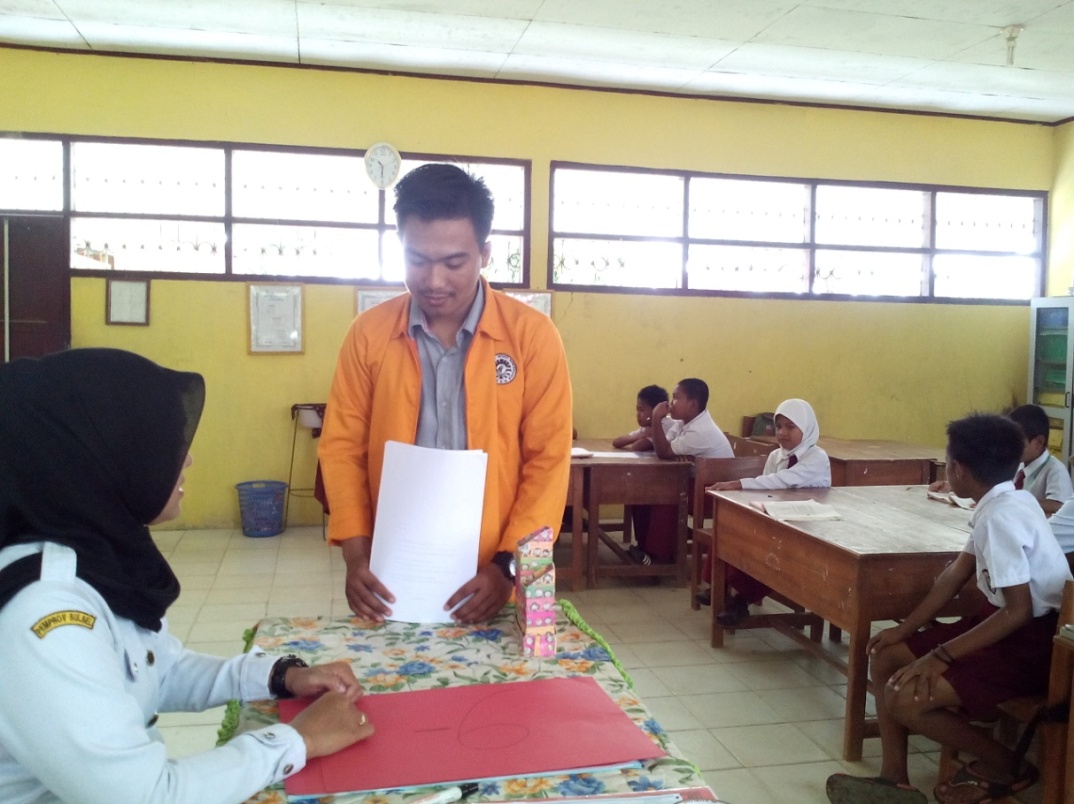 Guru menyampaikan tujuan pembelajaran dan menjelaskan langkah-langkah Model pembelajaran Discovery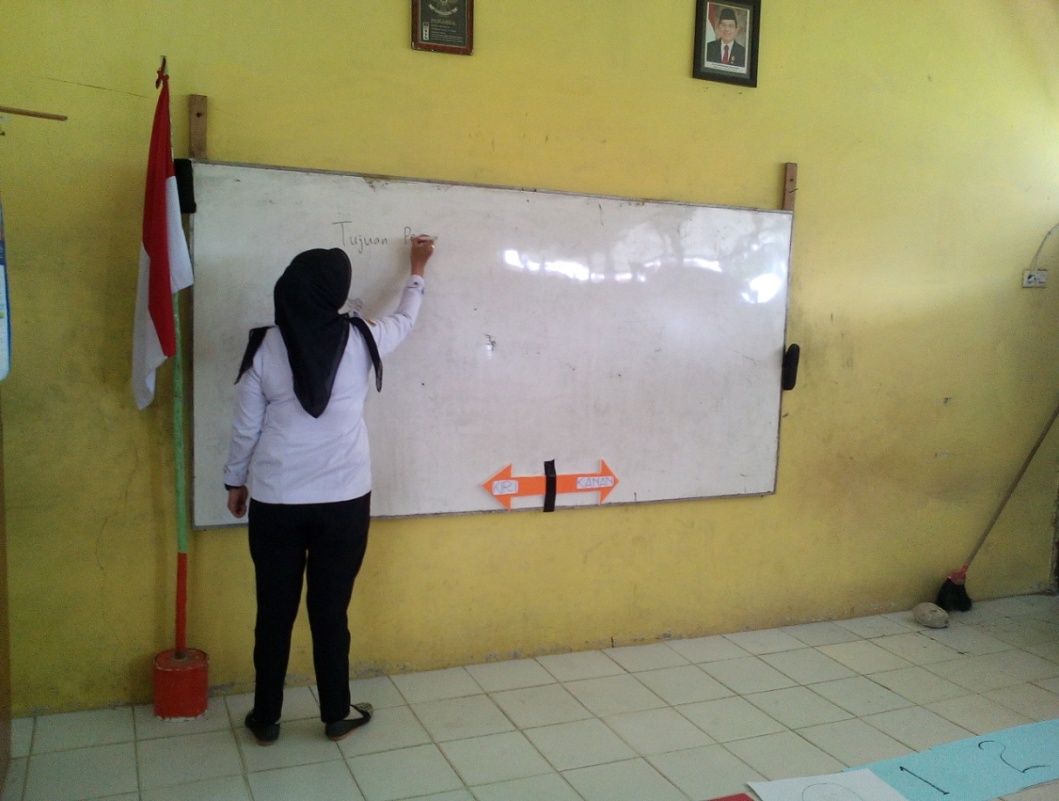 Guru memperlihatkan alat peraga berupa gambar segitiga, bola dan kerucut serta memberikan persoalan yang dianggap masalah bagi Siswa(Perumusan masalah untuk dipecahkan Siswa)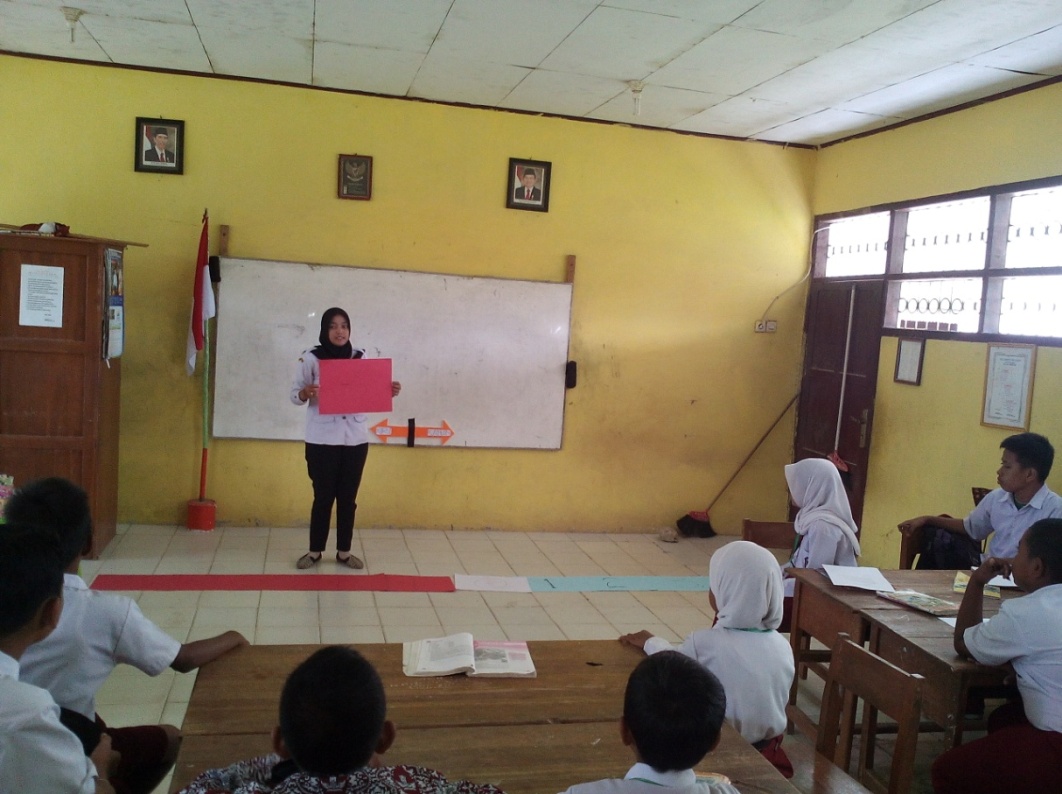 Guru mengarahkan dan membimbing Siswa dalam menghitung mengisi lembar LKS yang telah disiapkan(Menetapkan jawaban sementara atau lebih dikenal dengan istilah hipotesis)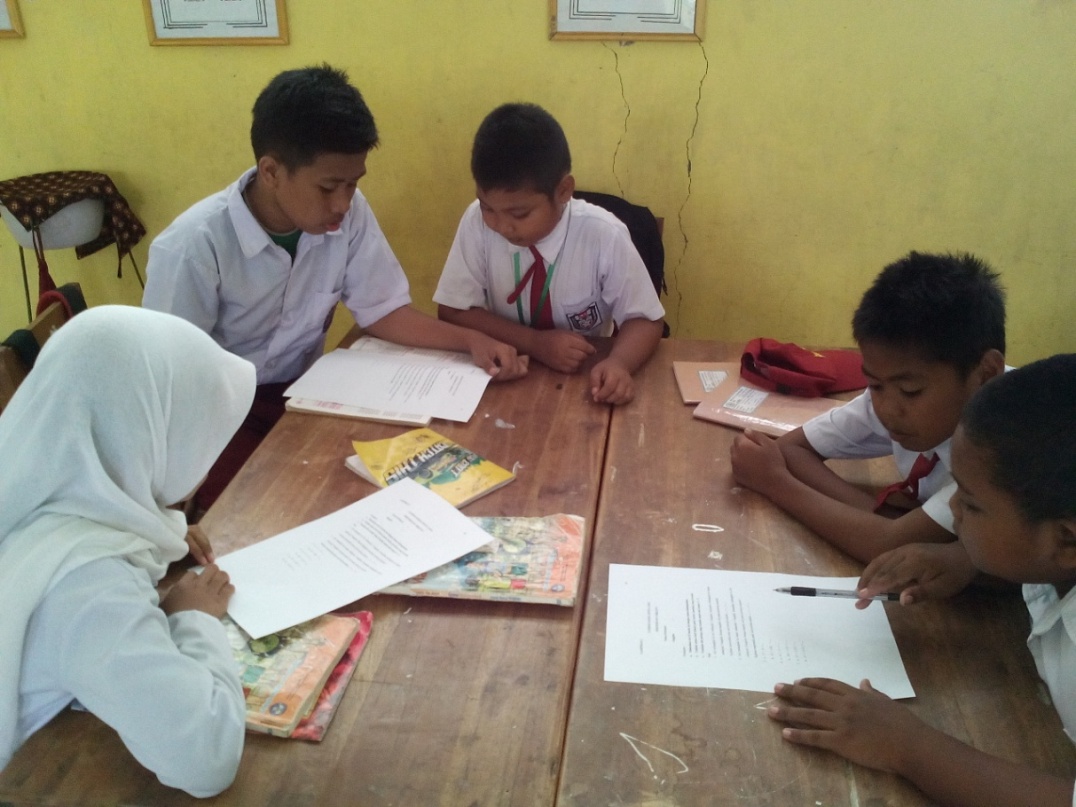 Guru mengajukan persoalan ke Siswa dengan melakukan penemuan sendiri dengan menetapkan jawaban sementara atas pertanyaan yang diberikan(mencari informasi, data, fakta yang diperlukan untuk  menjawab permasalahan/hipotesis)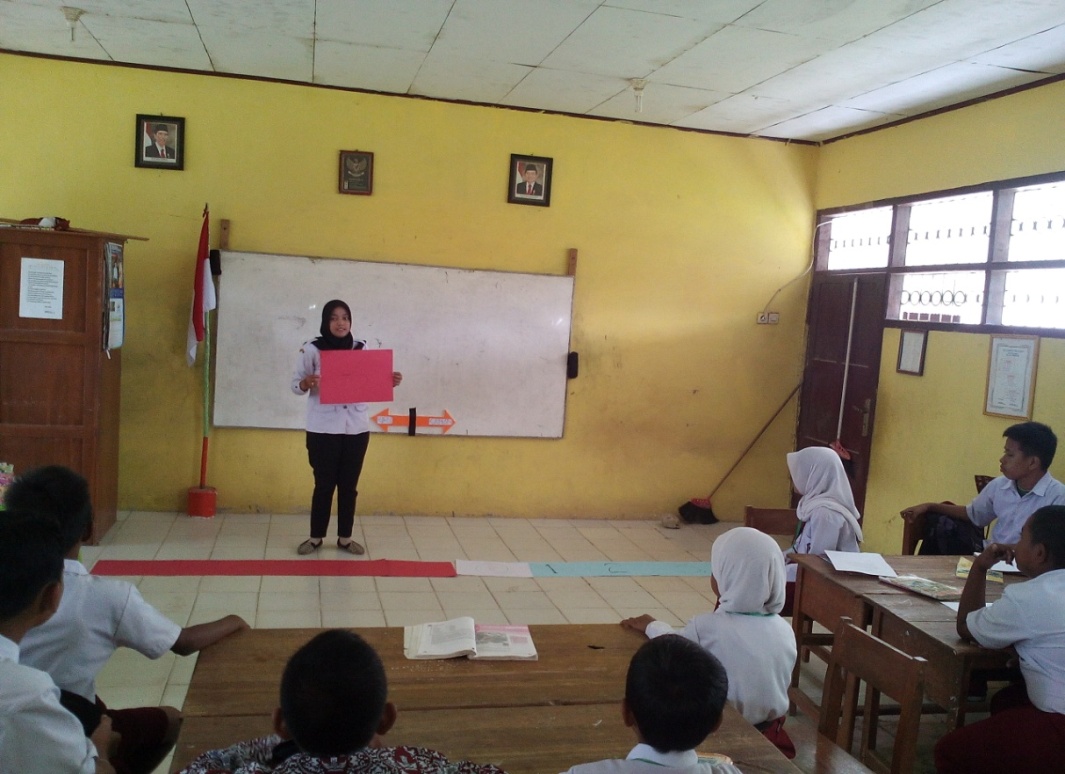 Guru mendorong Siswa mencari jawaban dengan melakukan kegiatan untuk membuktikan atas jawaban yang diperoleh melalui kegiatan dengan menggunakan alat peraga yang telah disiapkan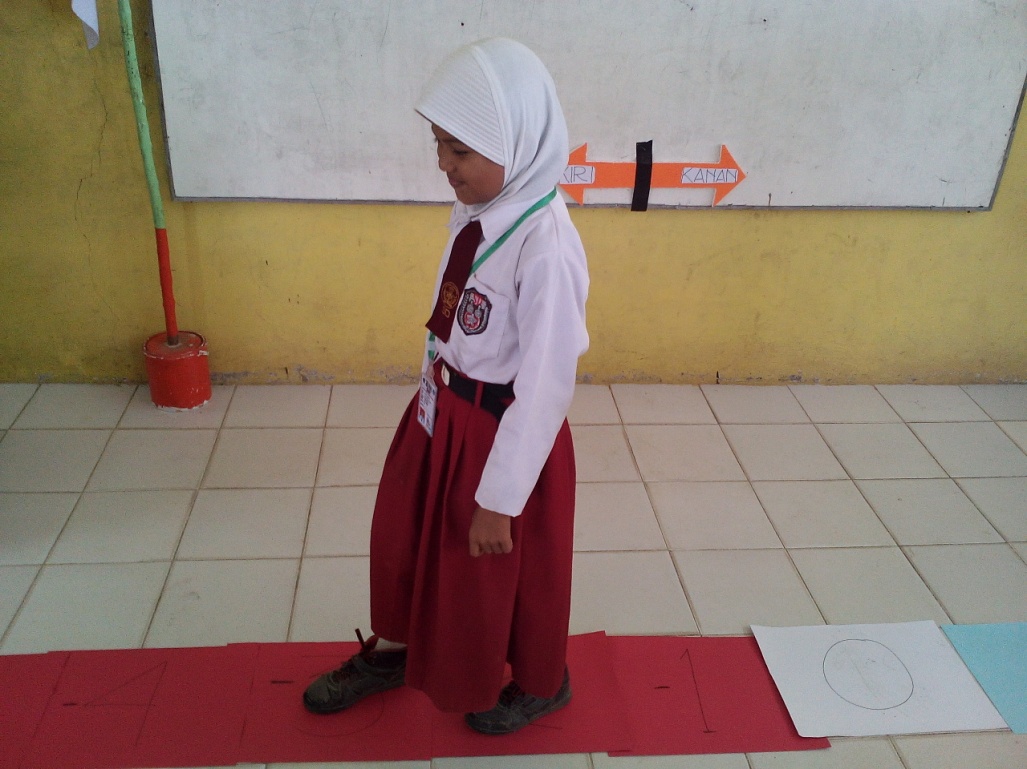 Guru meminta tiap perwakilan kelompok untuk mengemukakan  pendapat atas jawaban sementara (hipotesis) yang diperolehnya beserta alasan-alasannya (Menarik kesimpulan jawaban atau generalisasi)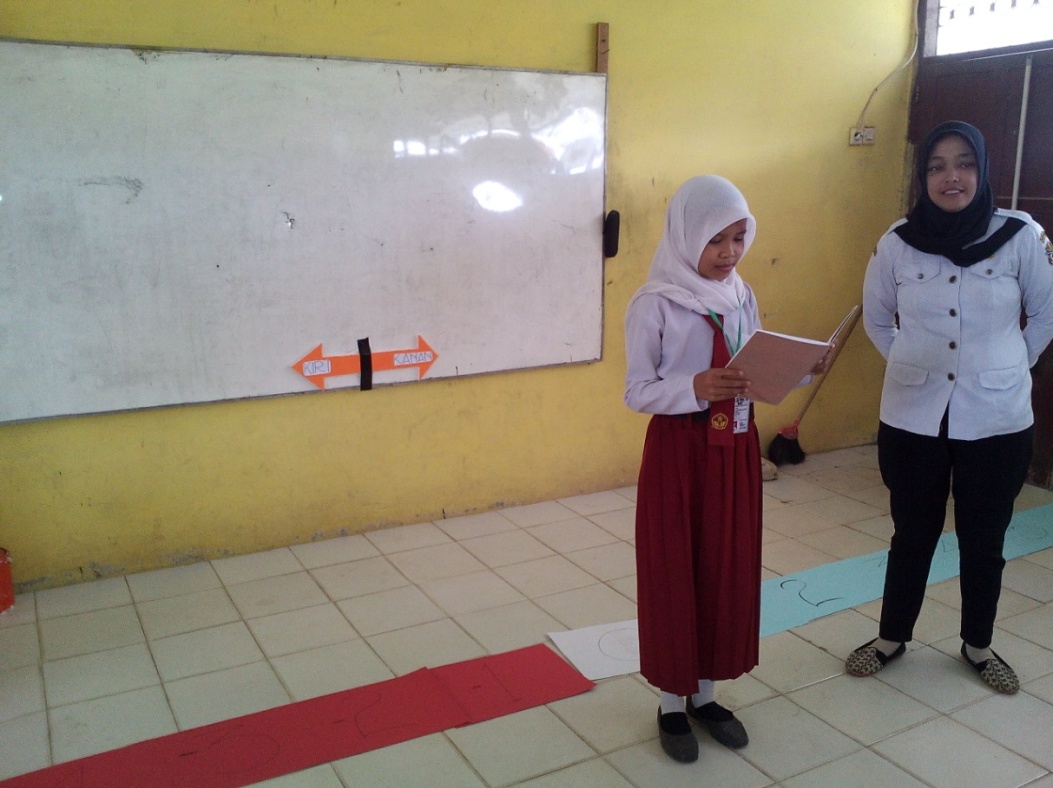 Guru bersama Siswa menguji atau membahas pendapat sementara yang dikemukakan Siswa atas dasar bukti (data) yang ada didepan kelas(Mengaplikasikan kesimpulan/generalisasi dalam situasi baru)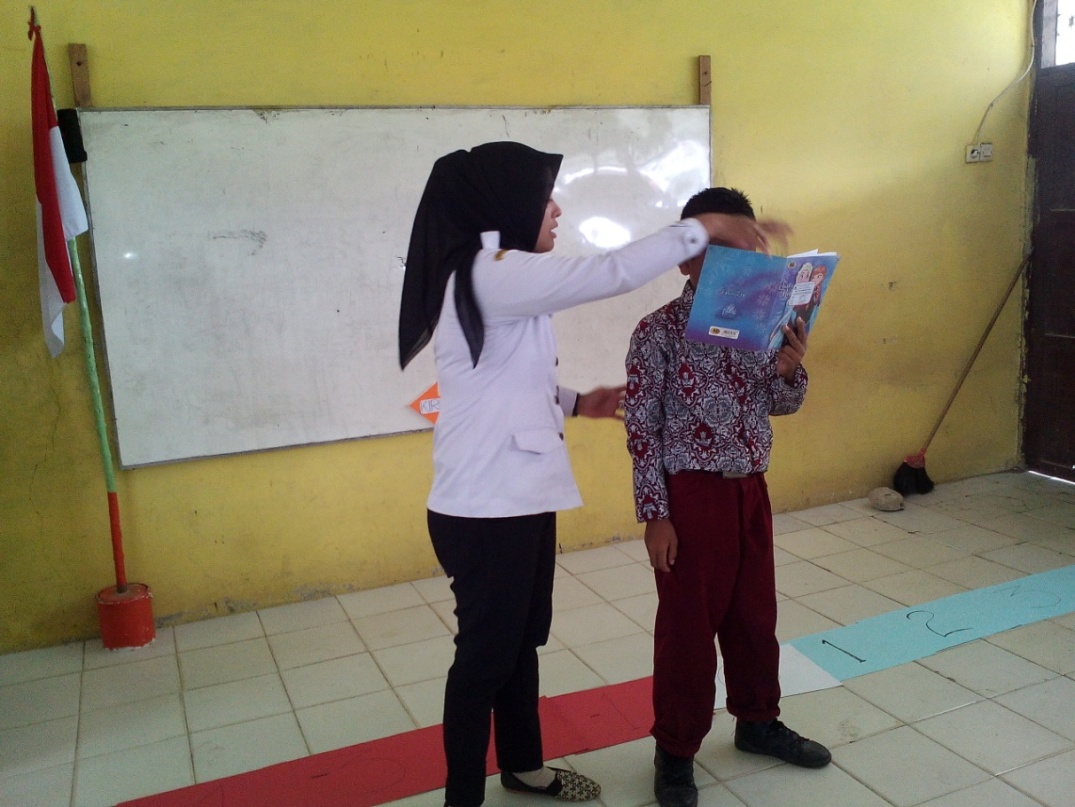 Siswa mengerjakan tes formatif yang diberikan oleh guru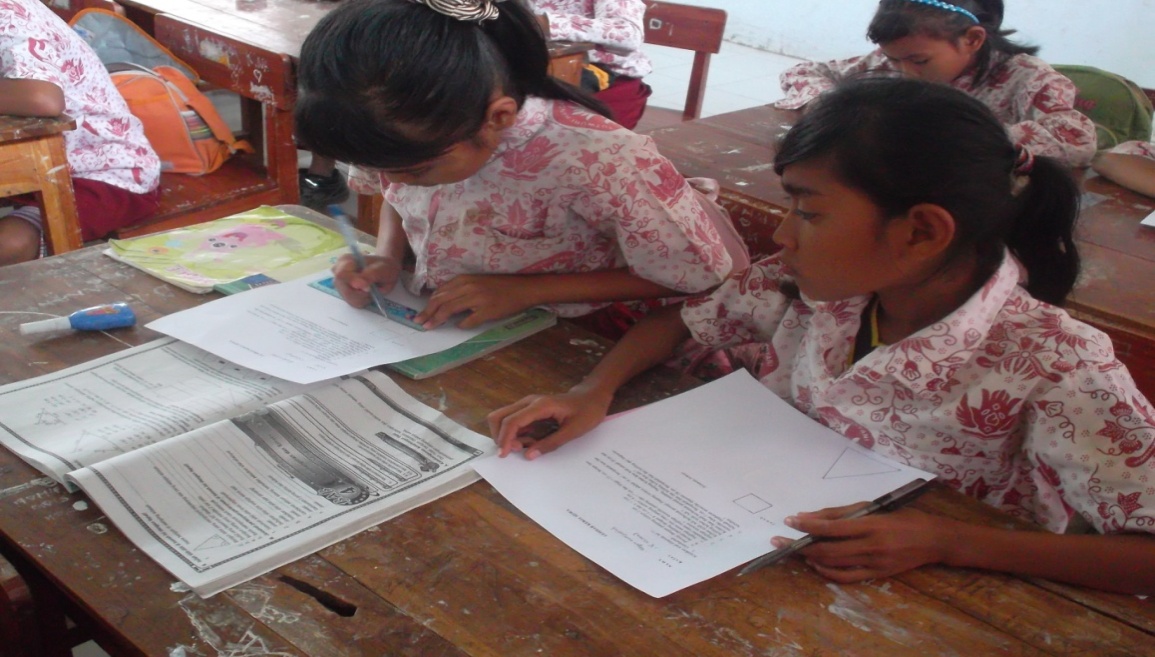 RIWAYAT HIDUP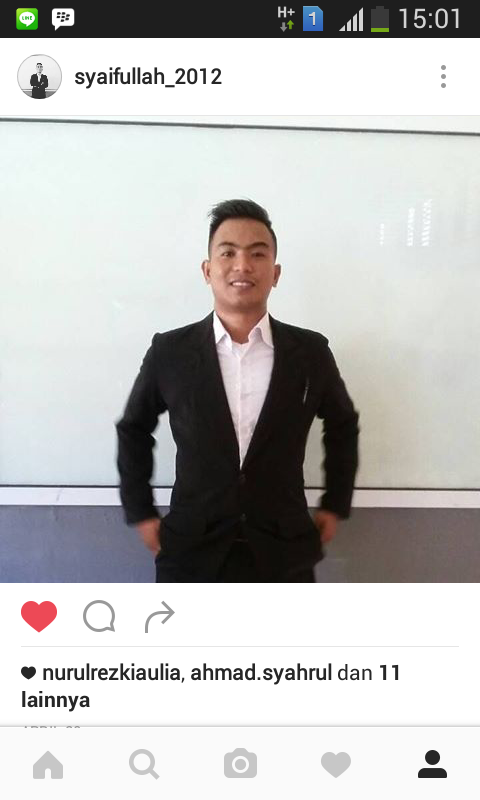  Syaifullah, lahir di lagosi kecamatan pammana kabupaten Wajo pada tanggal 29 Januari 1994, Anak Pertama dari Tiga bersaudara, dari pasangan Bapak Pagganti.S,Pd  dengan Ibu Subedah. Penulis mulai memasuki jenjang pendidikan sekolah dasar pada tahun 2000 di SD Negeri 103 Tadang Palie Kecamatan Pammana Kabupaten Wajo dan  tamat pada  tahun 2006. Pada tahun 2006  melanjutkan pendidikan di SMP Negeri 4 Pammana Kecamatan Pammana Kabupaten Wajo dan tamat tahun 2009. Kemudian pada tahun 2009 penulis melanjutkan pendidikan di SMA Negeri 3 Senkang dan tamat pada tahun 2012. Pada tahun yang sama penulis melanjutkan pendidikan di Universitas Negeri Makassar (UNM), Fakultas Ilmu Pendidikan, Jurusan Pendidikan Guru Sekolah Dasar (PGSD), program Strata 1 (S1) bertempat di UPP PGSD Makassar Fakultas Ilmu Pendidikan Universitas Negeri Makassar sampai sekarang.NoIndikator yang diamatiKategori PenilaianKategori PenilaianKategori PenilaianKategori PenilaianNoIndikator yang diamatiSiklus I Pertemuan ISiklus I Pertemuan ISiklus I Pertemuan ISiklus I Pertemuan INoIndikator yang diamati321Ket1.Guru menyampaikan tujuan pembelajaran yang hendak dicapai secara keseluruhan√22.Perumusan masalah untuk dipecahkan Siswa Guru memperlihatkan alat peraga dan memberikan persoalan yang dianggap masalah bagi Siswa serta menggali pengetahuan Siswa√22.Guru menjelaskan cara mengerjakan soal√23.Menetapkan jawaban sementara atau lebih dikenal dengan istilah hipotesisGuru meminta Siswa melakukan perencanaan kearah menentukan materi. √13.Guru mengarahkan dan membimbing Siswa dalam mengisi lembar LKS yang telah disiapkan.√24.Siswa mencari informasi, data, fakta yang diperlukan untuk menjawab permasalahan/hipotesis.Guru mengajukan persoalan ke Siswa dengan melakukan penemuan sendiri dengan menetapkan jawaban sementara atau melakukan hipotesis atas pertanyaan yang diberikan√24.Guru mendorong Siswa mencari jawaban dengan melakukan kegiatan untuk membuktikan atas jawaban yang diperoleh melalui kegiatan dengan menggunakan alat peraga yang telah disiapkan.√25.Menarik kesimpulan jawaban atau generalisasi Guru meminta tiap perwakilan kelompok untuk mengemukakan  pendapat atas jawaban sementara (hipotesis) yang diperolehnya beserta alasan-alasannya√26.Mengaplikasikan kesimpulan/generalisasi dalam situasi baruGuru bersama Siswa menguji atau membahas pendapat sementara yang dikemukakan Siswa atas dasar bukti (data) yang ada didepan kelas.√27.Guru bersama-sama Siswa menyimpulkan materi pembelajaran√2JumlahJumlahJumlahJumlahJumlah19Indikator Keberhasilan%Indikator Keberhasilan%Indikator Keberhasilan%Indikator Keberhasilan%Indikator Keberhasilan%63%NoIndikator yang diamatiSiklus I (Pertemuan I)Siklus I (Pertemuan I)Siklus I (Pertemuan I)NoIndikator yang diamatiJumlahSiswa%Kategori1.Siswa mendengarkan tujuan pembelajaran yang disampaikan oleh guru.1680%Baik2.Perumusan masalah untuk dipecahkan Siswa Siswa terlibat pada aktivitas pemecahan masalah yang dipilihnya1575%Cukup2.Siswa mengemukakan pendapatnya, berdasarkan pertanyaan yang diajukan oleh guru1155%Kurang3.Menetapkan jawaban sementara atau lebih dikenal dengan istilah hipotesisSiswa secara berkelompok menetapkan jawaban sementara terhadap permasalahan.1260%Kurang4.Siswa mencari informasi, data, fakta yang diperlukan untuk menjawab permasalahan/hipotesis.Siswa secara berkelompok melakukan kerjasa untuk mencari jawaban dari masalah yang diberikan oleh guru1575%Cukup5.Menarik kesimpulan jawaban atau generalisasi. Siswa secara berkelompok untuk mempersentasekan pemecahan atas yang telah dikemukakan sebelumnya1050%Sangat Kurang5.Siswa menyimpulkan materi pembelajaran1365%Cukup6.Mengaplikasikan kesimpulan/generalisasi dalam situasi baruSiswa menyelesaikan soal-soal sesuai dengan konsep yang telah dipelajari1260%KurangNoIndikator yang diamatiKategori PenilaianKategori PenilaianKategori PenilaianKategori PenilaianNoIndikator yang diamatiSiklus I Pertemuan IISiklus I Pertemuan IISiklus I Pertemuan IISiklus I Pertemuan IINoIndikator yang diamati321Ket1.Guru menyampaikan tujuan pembelajaran yang hendak dicapai secara keseluruhan√22.Perumusan masalah untuk dipecahkan Siswa Guru memperlihatkan alat peraga dan memberikan persoalan yang dianggap masalah bagi Siswa serta menggali pengetahuan Siswa√22.Guru menjelaskan cara mengerjakan soal√33.Menetapkan jawaban sementara atau lebih dikenal dengan istilah hipotesisGuru meminta Siswa melakukan perencanaan kearah menentukan materi. √23.Guru mengarahkan dan membimbing Siswa dalam mengisi lembar LKS yang telah disiapkan.√34.Siswa mencari informasi, data, fakta yang diperlukan untuk menjawab permasalahan/hipotesis.Guru mengajukan persoalan ke Siswa dengan melakukan penemuan sendiri dengan menetapkan jawaban sementara atau melakukan hipotesis atas pertanyaan yang diberikan√24.Guru mendorong Siswa mencari jawaban dengan melakukan kegiatan untuk membuktikan atas jawaban yang diperoleh melalui kegiatan dengan menggunakan alat peraga yang telah disiapkan.√25.Menarik kesimpulan jawaban atau generalisasi Guru meminta tiap perwakilan kelompok untuk mengemukakan  pendapat atas jawaban sementara (hipotesis) yang diperolehnya beserta alasan-alasannya√26.Mengaplikasikan kesimpulan/generalisasi dalam situasi baruGuru bersama Siswa menguji atau membahas pendapat sementara yang dikemukakan Siswa atas dasar bukti (data) yang ada didepan kelas.√37.Guru bersama-sama Siswa menyimpulkan materi pembelajaran√2JumlahJumlahJumlahJumlahJumlah23Indikator Keberhasilan%Indikator Keberhasilan%Indikator Keberhasilan%Indikator Keberhasilan%Indikator Keberhasilan%76%NoIndikator yang diamatiSiklus I (Pertemuan II)Siklus I (Pertemuan II)Siklus I (Pertemuan II)NoIndikator yang diamatiJumlahSiswa%Kategori1.Siswa mendengarkan tujuan pembelajaran yang disampaikan oleh guru.1890%SangatBaik2.Perumusan masalah untuk dipecahkan Siswa Siswa terlibat pada aktivitas pemecahan masalah yang dipilihnya1785%Baik2.Siswa mengemukakan pendapatnya, berdasarkan pertanyaan yang diajukan oleh guru1365%Cukup3.Menetapkan jawaban sementara atau lebih dikenal dengan istilah hipotesisSiswa secara berkelompok menetapkan jawaban sementara terhadap permasalahan.1575%Cukup4.Siswa mencari informasi, data, fakta yang diperlukan untuk menjawab permasalahan/hipotesis.Siswa secara berkelompok melakukan kerjasa untuk mencari jawaban dari masalah yang diberikan oleh guru1785%Baik5.Menarik kesimpulan jawaban atau generalisasi. Siswa secara berkelompok untuk mempersentasekan pemecahan atas yang telah dikemukakan sebelumnya1575%Cukup5.Siswa menyimpulkan materi pembelajaran1680%Baik6.Mengaplikasikan kesimpulan/generalisasi dalam situasi baruSiswa menyelesaikan soal-soal sesuai dengan konsep yang telah dipelajari1680%BaikNoIndikator yang diamatiKategori PenilaianKategori PenilaianKategori PenilaianKategori PenilaianNoIndikator yang diamatiSiklus II Pertemuan ISiklus II Pertemuan ISiklus II Pertemuan ISiklus II Pertemuan INoIndikator yang diamati321Ket1.Guru menyampaikan tujuan pembelajaran yang hendak dicapai secara keseluruhan√32.Perumusan masalah untuk dipecahkan Siswa Guru memperlihatkan alat peraga dan memberikan persoalan yang dianggap masalah bagi Siswa serta menggali pengetahuan Siswa√32.Guru menjelaskan cara mengerjakan soal√33.Menetapkan jawaban sementara atau lebih dikenal dengan istilah hipotesisGuru meminta Siswa melakukan perencanaan kearah menentukan materi. √23.Guru mengarahkan dan membimbing Siswa dalam mengisi lembar LKS yang telah disiapkan.√34.Siswa mencari informasi, data, fakta yang diperlukan untuk menjawab permasalahan/hipotesis.Guru mengajukan persoalan ke Siswa dengan melakukan penemuan sendiri dengan menetapkan jawaban sementara atau melakukan hipotesis atas pertanyaan yang diberikan√34.Guru mendorong Siswa mencari jawaban dengan melakukan kegiatan untuk membuktikan atas jawaban yang diperoleh melalui kegiatan dengan menggunakan alat peraga yang telah disiapkan.√25.Menarik kesimpulan jawaban atau generalisasi Guru meminta tiap perwakilan kelompok untuk mengemukakan  pendapat atas jawaban sementara (hipotesis) yang diperolehnya beserta alasan-alasannya√26.Mengaplikasikan kesimpulan/generalisasi dalam situasi baruGuru bersama Siswa menguji atau membahas pendapat sementara yang dikemukakan Siswa atas dasar bukti (data) yang ada didepan kelas.√37.Guru bersama-sama Siswa menyimpulkan materi pembelajaran√2JumlahJumlahJumlahJumlahJumlah26Indikator Keberhasilan%Indikator Keberhasilan%Indikator Keberhasilan%Indikator Keberhasilan%Indikator Keberhasilan%86%NoIndikator yang diamatiSiklus II (Pertemuan I)Siklus II (Pertemuan I)Siklus II (Pertemuan I)NoIndikator yang diamatiJumlahSiswa%Kategori1.Siswa mendengarkan tujuan pembelajaran yang disampaikan oleh guru.1995%SangatBaik2.Perumusan masalah untuk dipecahkan Siswa Siswa terlibat pada aktivitas pemecahan masalah yang dipilihnya1890%SangatBaik2.Siswa mengemukakan pendapatnya, berdasarkan pertanyaan yang diajukan oleh guru1890%SangatBaik3.Menetapkan jawaban sementara atau lebih dikenal dengan istilah hipotesisSiswa secara berkelompok menetapkan jawaban sementara terhadap permasalahan.1890%SangatBaik4.Siswa mencari informasi, data, fakta yang diperlukan untuk menjawab permasalahan/hipotesis.Siswa secara berkelompok melakukan kerjasa untuk mencari jawaban dari masalah yang diberikan oleh guru1995%SangatBaik5.Menarik kesimpulan jawaban atau generalisasi. Siswa secara berkelompok untuk mempersentasekan pemecahan atas yang telah dikemukakan sebelumnya1890%SangatBaik5.Siswa menyimpulkan materi pembelajaran1995%SangatBaik6.Mengaplikasikan kesimpulan/generalisasi dalam situasi baruSiswa menyelesaikan soal-soal sesuai dengan konsep yang telah dipelajari1890%SangatBaikNoIndikator yang diamatiKategori PenilaianKategori PenilaianKategori PenilaianKategori PenilaianNoIndikator yang diamatiSiklus II Pertemuan IISiklus II Pertemuan IISiklus II Pertemuan IISiklus II Pertemuan IINoIndikator yang diamati321Ket1.Guru menyampaikan tujuan pembelajaran yang hendak dicapai secara keseluruhan√32.Perumusan masalah untuk dipecahkan Siswa Guru memperlihatkan alat peraga dan memberikan persoalan yang dianggap masalah bagi Siswa serta menggali pengetahuan Siswa√32.Guru menjelaskan cara mengerjakan soal√33.Menetapkan jawaban sementara atau lebih dikenal dengan istilah hipotesisGuru meminta Siswa melakukan perencanaan kearah menentukan materi. √33.Guru mengarahkan dan membimbing Siswa dalam menghitung sudut segitiga dan Siswa diajak mengisi lembar LKS yang telah disiapkan.√34.Siswa mencari informasi, data, fakta yang diperlukan untuk menjawab permasalahan/hipotesis.Guru mengajukan persoalan ke Siswa dengan melakukan penemuan sendiri dengan menetapkan jawaban sementara atau melakukan hipotesis atas pertanyaan yang diberikan√34.Guru mendorong Siswa mencari jawaban dengan melakukan kegiatan untuk membuktikan atas jawaban yang diperoleh melalui kegiatan dengan menggunakan alat peraga yang telah disiapkan.√35.Menarik kesimpulan jawaban atau generalisasi Guru meminta tiap perwakilan kelompok untuk mengemukakan  pendapat atas jawaban sementara (hipotesis) yang diperolehnya beserta alasan-alasannya√36.Mengaplikasikan kesimpulan/generalisasi dalam situasi baruGuru bersama Siswa menguji atau membahas pendapat sementara yang dikemukakan Siswa atas dasar bukti (data) yang ada didepan kelas.√37.Guru bersama-sama Siswa menyimpulkan materi pembelajaran√3JumlahJumlahJumlahJumlahJumlah30Indikator Keberhasilan%Indikator Keberhasilan%Indikator Keberhasilan%Indikator Keberhasilan%Indikator Keberhasilan%100%NoIndikator yang diamatiSiklus II (Pertemuan II)Siklus II (Pertemuan II)Siklus II (Pertemuan II)NoIndikator yang diamatiJumlahSiswa%Kategori1.Siswa mendengarkan tujuan pembelajaran yang disampaikan oleh guru.20100%SangatBaik2.Perumusan masalah untuk dipecahkan Siswa Siswa terlibat pada aktivitas pemecahan masalah yang dipilihnya20100%SangatBaik2.Siswa mengemukakan pendapatnya, berdasarkan pertanyaan yang diajukan oleh guru20100%SangatBaik3.Menetapkan jawaban sementara atau lebih dikenal dengan istilah hipotesisSiswa secara berkelompok menetapkan jawaban sementara terhadap permasalahan.20100%SangatBaik4.Siswa mencari informasi, data, fakta yang diperlukan untuk menjawab permasalahan/hipotesis.Siswa secara berkelompok melakukan kerjasa untuk mencari jawaban dari masalah yang diberikan oleh guru20100%SangatBaik5.Menarik kesimpulan jawaban atau generalisasi. Siswa secara berkelompok untuk mempersentasekan pemecahan atas yang telah dikemukakan sebelumnya20100%SangatBaik5.Siswa menyimpulkan materi pembelajaran20100%SangatBaik6.Mengaplikasikan kesimpulan/generalisasi dalam situasi baruSiswa menyelesaikan soal-soal sesuai dengan konsep yang telah dipelajari20100%SangatBaikNo Nama SiswaNomor soal dan skor Nomor soal dan skor Nomor soal dan skor Nomor soal dan skor Nomor soal dan skor JumlahSkorNilaiKeteranganNo Nama Siswa1(3) 2(3)3(4)4(5)5(5)JumlahSkorNilaiKeterangan1RS231131050Tidak Tuntas2MR334331680Tuntas3AF3 34321575Tuntas4AR324301260Tidak Tuntas5AJ13331 1155Tidak Tuntas6WS3 34431785Tuntas7MD2 33321365Tidak Tuntas8SB322431470Tuntas9ZF2 33321365Tidak Tuntas10GW323441680Tuntas11BH3345520100Tuntas12MF 334411575Tuntas13MR234311260Tidak Tuntas14NM33212955Tidak Tuntas15M A334441890Tuntas16WATI3 33321470Tuntas17FA3345510100Tuntas18KK334441890Tuntas19ZZ321331260Tidak Tuntas20AA234311260Tidak TuntasJumlahJumlahJumlahJumlahJumlahJumlahJumlahJumlah144511 Tuntas dan 9 Tidak TuntasRata-rataRata-rataRata-rataRata-rataRata-rataRata-rataRata-rataRata-rata72,211 Tuntas dan 9 Tidak TuntasKetuntasan BelajarKetuntasan BelajarKetuntasan BelajarKetuntasan BelajarKetuntasan BelajarKetuntasan BelajarKetuntasan BelajarKetuntasan Belajar55 %11 Tuntas dan 9 Tidak TuntasKetidak Tuntasan BelajarKetidak Tuntasan BelajarKetidak Tuntasan BelajarKetidak Tuntasan BelajarKetidak Tuntasan BelajarKetidak Tuntasan BelajarKetidak Tuntasan BelajarKetidak Tuntasan Belajar45%11 Tuntas dan 9 Tidak TuntasKualifikasiKualifikasiKualifikasiKualifikasiKualifikasiKualifikasiKualifikasiKualifikasiCUKUPNo Nama SiswaNomor soal dan skor Nomor soal dan skor Nomor soal dan skor Nomor soal dan skor Nomor soal dan skor JumlahSkorNilaiKeteranganNo Nama Siswa1(3) 2(3)3(4)4(5)5(5)JumlahSkorNilaiKeterangan1RS333451890Tuntas2MR334331680Tuntas3AF334311470Tuntas4AR334431785Tuntas5AJ334311470Tuntas6WS334321575Tuntas7MD334331680Tuntas8SB3345520100Tuntas9ZF334311470Tuntas10GW334431785Tuntas11BH333421575Tuntas12MF 3345520100Tuntas13MR334331680Tuntas14NM333421575Tuntas15M A333421575Tuntas16WATI334221470Tuntas17FA3345520100Tuntas18KK334331680Tuntas19ZZ3345520100Tuntas20AA334341780TuntasJumlahJumlahJumlahJumlahJumlahJumlahJumlahJumlah164020 Tuntas dan 0 Tidak TuntasRata-rataRata-rataRata-rataRata-rataRata-rataRata-rataRata-rataRata-rata82,020 Tuntas dan 0 Tidak TuntasKetuntasan BelajarKetuntasan BelajarKetuntasan BelajarKetuntasan BelajarKetuntasan BelajarKetuntasan BelajarKetuntasan BelajarKetuntasan Belajar100 %20 Tuntas dan 0 Tidak TuntasKetidak Tuntasan BelajarKetidak Tuntasan BelajarKetidak Tuntasan BelajarKetidak Tuntasan BelajarKetidak Tuntasan BelajarKetidak Tuntasan BelajarKetidak Tuntasan BelajarKetidak Tuntasan Belajar0%20 Tuntas dan 0 Tidak TuntasKualifikasiKualifikasiKualifikasiKualifikasiKualifikasiKualifikasiKualifikasiKualifikasiSANGAT      BAIKNoNama SiswaSiklus ISiklus ISiklus IISiklus IIKeteranganNoNama SiswaNilaiKetuntasanNilaiKetuntasanKeterangan1RS50Tidak Tuntas90TuntasMeningkat2MR80Tuntas80TuntasTetap3AF75Tuntas70TuntasMenurun4AR60Tidak Tuntas85TuntasMeningkat5AJ55Tidak Tuntas70TuntasMeningkat6WS85Tuntas75TuntasMenurun7MD65Tidak Tuntas80TuntasMeningkat8SB70Tuntas100TuntasMeningkat9ZF65Tidak Tuntas70TuntasMeningkat10GW80Tuntas85TuntasMeningkat11BH100Tuntas75TuntasMenurun12MF 75Tuntas100TuntasMeningkat13MR60Tidak Tuntas80TuntasMeningkat14NM55Tidak Tuntas75TuntasMeningkat15M A90Tuntas75TuntasMenurun16WATI70Tuntas70TuntasTetap17FA100Tuntas100TuntasTetap18KK90Tuntas80TuntasMenurun19ZZ60Tidak Tuntas100TuntasMeningkat20AA60Tidak Tuntas80TuntasMeningkatJumlahJumlah1445    CUKUP1640        SANGAT BAIK        SANGAT BAIKRata-rataRata-rata72,2    CUKUP82,0        SANGAT BAIK        SANGAT BAIK% Ketuntasan Belajar% Ketuntasan Belajar55 %    CUKUP100 %        SANGAT BAIK        SANGAT BAIK% Ketidak Tuntasan     Belajar% Ketidak Tuntasan     Belajar45%    CUKUP0%        SANGAT BAIK        SANGAT BAIK